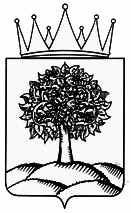 Управление финансов Липецкой областиПРИКАЗг. ЛипецкО внесении изменения в приказ управленияфинансов Липецкой области от 23 декабря 2021 года № 483 «Об утверждении планов контрольных мероприятийуправления финансов Липецкой области по осуществлениювнутреннего государственного финансового контроляна 2022 год»             На основании п. 18 федерального стандарта внутреннего государственного (муниципального) финансового контроля «Планирование проверок, ревизий и обследований», утвержденного постановлением Правительства Российской Федерации от 27 февраля 2020 года №208 в связи с выявлением в ходе подготовки контрольного мероприятия существенных обстоятельств (необходимость изменения перечня объектов контроля, сроков проведения контрольных мероприятий),                                              ПРИКАЗЫВАЮ1.  Внести в приказ управления финансов Липецкой области от 23 декабря 2021 года № 483 «Об утверждении  планов  контрольных мероприятий управления финансов Липецкой области по осуществлению внутреннего государственного финансового контроля на 2022 год» следующее изменение:приложение 1 к приказу изложить в следующей редакции:2. Отделу контроля в сфере бюджетных правоотношений управления финансов области (Басинских Л.И.) обеспечить опубликование настоящего              приказа в информационно-телекоммуникационной сети «Интернет» на официальном сайте Правительства Липецкой области (http://admlip.ru)                                 и интернет - портале бюджетной системы Липецкой области (http://ufin48.ru).         Заместитель Губернатора Липецкой области - начальник управления финансов области                                                           В.М. Щеглеватых 11 ноября 2022 года                                                          № 307«Приложение 1 к приказу управления финансов
 Липецкой области «Об утверждении планов контрольных мероприятий управления финансов Липецкой области по осуществлению
 внутреннего государственного финансового контроля                                                                                                                                                                                                                                  на 2022 год»«Приложение 1 к приказу управления финансов
 Липецкой области «Об утверждении планов контрольных мероприятий управления финансов Липецкой области по осуществлению
 внутреннего государственного финансового контроля                                                                                                                                                                                                                                  на 2022 год»«Приложение 1 к приказу управления финансов
 Липецкой области «Об утверждении планов контрольных мероприятий управления финансов Липецкой области по осуществлению
 внутреннего государственного финансового контроля                                                                                                                                                                                                                                  на 2022 год»«Приложение 1 к приказу управления финансов
 Липецкой области «Об утверждении планов контрольных мероприятий управления финансов Липецкой области по осуществлению
 внутреннего государственного финансового контроля                                                                                                                                                                                                                                  на 2022 год»«Приложение 1 к приказу управления финансов
 Липецкой области «Об утверждении планов контрольных мероприятий управления финансов Липецкой области по осуществлению
 внутреннего государственного финансового контроля                                                                                                                                                                                                                                  на 2022 год»«Приложение 1 к приказу управления финансов
 Липецкой области «Об утверждении планов контрольных мероприятий управления финансов Липецкой области по осуществлению
 внутреннего государственного финансового контроля                                                                                                                                                                                                                                  на 2022 год»«Приложение 1 к приказу управления финансов
 Липецкой области «Об утверждении планов контрольных мероприятий управления финансов Липецкой области по осуществлению
 внутреннего государственного финансового контроля                                                                                                                                                                                                                                  на 2022 год»ПЛАН                                                                                                                                                                                                                                                                                                                    контрольных мероприятий управления финансов Липецкой области                                                                                                                                                                                                по осуществлению внутреннего государственного финансового контроля                                                                                                                                                                     в сфере бюджетных отношений на 2022 годТаблицаПЛАН                                                                                                                                                                                                                                                                                                                    контрольных мероприятий управления финансов Липецкой области                                                                                                                                                                                                по осуществлению внутреннего государственного финансового контроля                                                                                                                                                                     в сфере бюджетных отношений на 2022 годТаблицаПЛАН                                                                                                                                                                                                                                                                                                                    контрольных мероприятий управления финансов Липецкой области                                                                                                                                                                                                по осуществлению внутреннего государственного финансового контроля                                                                                                                                                                     в сфере бюджетных отношений на 2022 годТаблицаПЛАН                                                                                                                                                                                                                                                                                                                    контрольных мероприятий управления финансов Липецкой области                                                                                                                                                                                                по осуществлению внутреннего государственного финансового контроля                                                                                                                                                                     в сфере бюджетных отношений на 2022 годТаблицаПЛАН                                                                                                                                                                                                                                                                                                                    контрольных мероприятий управления финансов Липецкой области                                                                                                                                                                                                по осуществлению внутреннего государственного финансового контроля                                                                                                                                                                     в сфере бюджетных отношений на 2022 годТаблицаПЛАН                                                                                                                                                                                                                                                                                                                    контрольных мероприятий управления финансов Липецкой области                                                                                                                                                                                                по осуществлению внутреннего государственного финансового контроля                                                                                                                                                                     в сфере бюджетных отношений на 2022 годТаблицаПЛАН                                                                                                                                                                                                                                                                                                                    контрольных мероприятий управления финансов Липецкой области                                                                                                                                                                                                по осуществлению внутреннего государственного финансового контроля                                                                                                                                                                     в сфере бюджетных отношений на 2022 годТаблицаПЛАН                                                                                                                                                                                                                                                                                                                    контрольных мероприятий управления финансов Липецкой области                                                                                                                                                                                                по осуществлению внутреннего государственного финансового контроля                                                                                                                                                                     в сфере бюджетных отношений на 2022 годТаблицаПЛАН                                                                                                                                                                                                                                                                                                                    контрольных мероприятий управления финансов Липецкой области                                                                                                                                                                                                по осуществлению внутреннего государственного финансового контроля                                                                                                                                                                     в сфере бюджетных отношений на 2022 годТаблицаПЛАН                                                                                                                                                                                                                                                                                                                    контрольных мероприятий управления финансов Липецкой области                                                                                                                                                                                                по осуществлению внутреннего государственного финансового контроля                                                                                                                                                                     в сфере бюджетных отношений на 2022 годТаблицаПЛАН                                                                                                                                                                                                                                                                                                                    контрольных мероприятий управления финансов Липецкой области                                                                                                                                                                                                по осуществлению внутреннего государственного финансового контроля                                                                                                                                                                     в сфере бюджетных отношений на 2022 годТаблицаПЛАН                                                                                                                                                                                                                                                                                                                    контрольных мероприятий управления финансов Липецкой области                                                                                                                                                                                                по осуществлению внутреннего государственного финансового контроля                                                                                                                                                                     в сфере бюджетных отношений на 2022 годТаблицаПЛАН                                                                                                                                                                                                                                                                                                                    контрольных мероприятий управления финансов Липецкой области                                                                                                                                                                                                по осуществлению внутреннего государственного финансового контроля                                                                                                                                                                     в сфере бюджетных отношений на 2022 годТаблицаПЛАН                                                                                                                                                                                                                                                                                                                    контрольных мероприятий управления финансов Липецкой области                                                                                                                                                                                                по осуществлению внутреннего государственного финансового контроля                                                                                                                                                                     в сфере бюджетных отношений на 2022 годТаблица№                      п/пОбъект контроляМетоды                              осуществления                                     контроляТема контрольного мероприятияПроверяемый периодПериод проведения                                    контрольного                                             мероприятияОтветственное структурное подразделениеОтветственное структурное подразделение123456771Управление физической культуры и спорта Липецкой области (ИНН 4826011349, ОГРН   1024840858734)Выездная проверка 1. Проверка соблюдения порядка формирования и представления обоснований бюджетных ассигнований по расходам (источникам финансирования дефицита) бюджета публично-правового образования.2. Проверка осуществления расходов на обеспечение выполнения функций государственного органа и их отражения в бюджетном учете и отчетности. 3. Проверка осуществления расходов областного бюджета на реализацию мероприятий государственной программы (подпрограммы, целевой программы), национального, федерального, регионального проектов.4. Проверка достоверности отчета о реализации государственной программы, отчета о достижении показателей результативности.5. Проверка предоставления субсидий, предоставленных из областного бюджета бюджетным (автономным) учреждениям.6. Проверка предоставления субсидий юридическим лицам (за исключением субсидий государственным (муниципальным) учреждениям, государственным корпорациям (компаниям), публично-правовым компаниям, хозяйственным товариществам и обществам с участием публично-правовых образований в их уставных (складочных) капиталах, а также коммерческим организациям с долей (вкладом) таких товариществ и обществ в их уставных (складочных) капиталах), индивидуальным предпринимателям, физическим лицам, а также физическим лицам - производителям товаров, работ, услуг и  соблюдения условий соглашений (договоров) об их предоставлении;7. Проверка соблюдения целей, порядка и условий предоставления из бюджета публично-правового образования бюджету другого публично-правового образования субсидии.01.10.2019 - 31.12.2021I кварталотдел контроля в сфере бюджетных правоотношенийотдел контроля в сфере бюджетных правоотношений2Государственное бюджетное учреждение Липецкой области "Центр спортивной подготовки"(ИНН 4826011758, ОГРН 1024800835300)Выездная проверка1. Проверка использования субсидий, предоставленных из областного бюджета бюджетным (автономным)  учреждениям. 2. Проверка  достоверности отчета об исполнении государственного задания.3. Проверка финансово-хозяйственной деятельности.01.10.2019 - 31.12.2021 I кварталотдел контроля в сфере бюджетных правоотношенийотдел контроля в сфере бюджетных правоотношений3Государственное бюджетное учреждение Липецкой области "Спортивная школа олимпийского резерва" имени Александра Митрофановича Никулина(ИНН 4817003609, ОГРН 104480050570)Выездная проверка1. Проверка использования субсидий, предоставленных из областного бюджета бюджетным (автономным) учреждениям. 2. Проверка  достоверности отчета об исполнении государственного задания.3. Проверка финансово-хозяйственной деятельности.01.01.2019 - 31.12.2021I кварталотдел контроля в сфере бюджетных правоотношенийотдел контроля в сфере бюджетных правоотношений4Областное автономное учреждение "Спортивный комплекс "Форест Парк"(ИНН 4808015333, ОГРН 1114816000705)Выездная проверка1. Проверка использования субсидий, предоставленных из областного бюджета бюджетным (автономным) учреждениям. 2. Проверка  достоверности отчета об исполнении государственного задания.3. Проверка финансово-хозяйственной деятельности.01.01.2019 - 31.12.2021I кварталотдел контроля в сфере бюджетных правоотношенийотдел контроля в сфере бюджетных правоотношений5Управление культуры и туризма Липецкой области (ИНН 4826010313,ОГРН 1024840843125) Выездная проверка1. Проверка соблюдения порядка формирования и представления обоснований бюджетных ассигнований по расходам (источникам финансирования дефицита) бюджета публично-правового образования.2. Проверка осуществления расходов на обеспечение выполнения функций государственного органа и их отражения в бюджетном учете и отчетности. 3. Проверка осуществления расходов областного бюджета на реализацию мероприятий государственной программы (подпрограммы, целевой программы), национального, федерального, регионального проектов.4. Проверка достоверности отчета о реализации государственной программы, отчета о достижении показателей результативности.5. Проверка предоставления субсидий, предоставленных из областного бюджета бюджетным (автономным) учреждениям.6. Проверка предоставления субсидий юридическим лицам (за исключением субсидий государственным (муниципальным) учреждениям, государственным корпорациям (компаниям), публично-правовым компаниям, хозяйственным товариществам и обществам с участием публично-правовых образований в их уставных (складочных) капиталах, а также коммерческим организациям с долей (вкладом) таких товариществ и обществ в их уставных (складочных) капиталах), индивидуальным предпринимателям, физическим лицам, а также физическим лицам - производителям товаров, работ, услуг и  соблюдения условий соглашений (договоров) об их предоставлении;7. Проверка соблюдения целей, порядка и условий предоставления из бюджета публично-правового образования бюджету другого публично-правового образования субсидии.01.11.2019 - 31.12.2021I кварталотдел контроля в сфере бюджетных правоотношенийотдел контроля в сфере бюджетных правоотношений6Областное бюджетное учреждение культуры "Областной центр культуры, народного творчества и кино"(ИНН 4826067542, ОГРН 1094823005078)Выездная проверка1. Проверка использования субсидий, предоставленных из областного бюджета бюджетным (автономным) учреждениям. 2. Проверка  достоверности отчета об исполнении государственного задания.3. Проверка финансово-хозяйственной деятельности.01.01.2019 - 31.12.2021I кварталотдел контроля в сфере бюджетных правоотношенийотдел контроля в сфере бюджетных правоотношений7Государственное областное бюджетное профессиональное образовательное учреждение "Липецкий областной колледж искусств им. К.Н. Игумнова"(ИНН 4824017320, ОГРН 1024840847415)Выездная проверка1. Проверка использования субсидий, предоставленных из областного бюджета бюджетным (автономным) учреждениям. 2. Проверка  достоверности отчета об исполнении государственного задания.3. Проверка финансово-хозяйственной деятельности.01.01.2019 - 31.12.2021I кварталотдел контроля в сфере бюджетных правоотношенийотдел контроля в сфере бюджетных правоотношений8Государственное бюджетное учреждение культуры "Липецкая областная универсальная научная библиотека"(ИНН 4826009886, ОГРН 1024840835910)Выездная проверка1. Проверка использования субсидий, предоставленных из областного бюджета бюджетным (автономным) учреждениям. 2. Проверка  достоверности отчета об исполнении государственного задания.3. Проверка финансово-хозяйственной деятельности.01.09.2019 - 31.12.2021I кварталотдел контроля в сфере бюджетных правоотношенийотдел контроля в сфере бюджетных правоотношений9Администрация города Липецка(ИНН 4826001213, ОГРН 1024800834464)Выездная проверка1. Проверка соблюдения целей, порядка и условий предоставления из бюджета публично-правового образования бюджету другого публично-правового образования субсидии. 2. Проверка соблюдения целей, порядка и условий предоставления из бюджета публично-правового образования бюджету другого публично-правового образования субвенции. 3. Проверка финансово-хозяйственной деятельности.01.01.2019 - 31.12.2021I - II кварталыотдел контроля в сфере бюджетных правоотношенийотдел контроля в сфере бюджетных правоотношений10Управление финансов Липецкой области(ИНН 4825006353, ОГРН 1024840836217)Выездная проверка1. Проверка осуществления расходов на обеспечение выполнения функций государственного органа и их отражения в бюджетном учете и отчетности. 2. Проверка осуществления расходов областного бюджета на реализацию мероприятий государственной программы (подпрограммы, целевой программы), национального, федерального, регионального проектов.3. Проверка достоверности отчета о реализации государственной программы, отчета о достижении показателей результативности.01.10.2019 - 31.12.2021 II –IV кварталыотдел контроля в сфере бюджетных правоотношенийотдел контроля в сфере бюджетных правоотношений11Областное казенное учреждение Липецкой области "Центр бухгалтерского учета"(ИНН 4825132005, ОГРН 1194827000224)Выездная проверкаПроверка осуществления расходов на обеспечение выполнения функций казенного учреждения и их отражения в бюджетном учете и отчетности.01.01.2019 - 31.12.2021II –IV кварталыотдел контроля в сфере бюджетных правоотношенийотдел контроля в сфере бюджетных правоотношений12Администрация сельского поселения Большесамовецкий сельсовет Грязинского муниципального района Липецкой области Российской Федерации(ИНН 4802002095, ОГРН 1024800524220)Выездная проверка1. Проверка соблюдения целей, порядка и условий предоставления из бюджета публично-правового образования бюджету другого публично-правового образования субсидии.2.  Проверка финансово-хозяйственной деятельности.01.01.2019 - 31.12.2021II –IV кварталыотдел контроля в сфере бюджетных правоотношенийотдел контроля в сфере бюджетных правоотношений13Администрация сельского поселения Грязинский сельсовет Грязинского муниципального района Липецкой области Российской Федерации(ИНН 4802002176, ОГРН 1034800010266)Выездная проверка1. Проверка соблюдения целей, порядка и условий предоставления из бюджета публично-правового образования бюджету другого публично-правового образования субсидии.2.  Проверка финансово-хозяйственной деятельности.01.01.2019 - 31.12.2021II –IV кварталыотдел контроля в сфере бюджетных правоотношенийотдел контроля в сфере бюджетных правоотношений14Администрация сельского поселения Двуреченский сельсовет Грязинского муниципального района Липецкой области Российской Федерации(ИНН 4802001831, ОГРН 1024800524814)Выездная проверка1. Проверка соблюдения целей, порядка и условий предоставления из бюджета публично-правового образования бюджету другого публично-правового образования субсидии.2.  Проверка финансово-хозяйственной деятельности.01.01.2019 - 31.12.2021II –IV кварталыотдел контроля в сфере бюджетных правоотношенийотдел контроля в сфере бюджетных правоотношений15Администрация сельского поселения Княжебайгорский сельсовет Грязинского муниципального района Липецкой области Российской Федерации(ИНН 4802002497, ОГРН 1024800524913)Выездная проверка1. Проверка соблюдения целей, порядка и условий предоставления из бюджета публично-правового образования бюджету другого публично-правового образования субсидии.2. Проверка финансово-хозяйственной деятельности.01.01.2019 - 31.12.2021II –IV кварталыотдел контроля в сфере бюджетных правоотношенийотдел контроля в сфере бюджетных правоотношений16Администрация сельского поселения Карамышевский сельсовет Грязинского муниципального района Липецкой области Российской Федерации(ИНН 4802003042, ОГРН 1024800524814)Выездная проверка1. Проверка соблюдения целей, порядка и условий предоставления из бюджета публично-правового образования бюджету другого публично-правового образования субсидии.2. Проверка финансово-хозяйственной деятельности.01.01.2019 - 31.12.2021II –IV кварталыотдел контроля в сфере бюджетных правоотношенийотдел контроля в сфере бюджетных правоотношений17Администрация сельского поселения Телелюйский сельсовет Грязинского муниципального района Липецкой области Российской Федерации(ИНН 4802003606, ОГРН 1024800525199)Выездная проверка1. Проверка соблюдения целей, порядка и условий предоставления из бюджета публично-правового образования бюджету другого публично-правового образования субсидии.2.  Проверка финансово-хозяйственной деятельности.01.01.2019 - 31.12.2021II –IV кварталыотдел контроля в сфере бюджетных правоотношенийотдел контроля в сфере бюджетных правоотношений18Администрация сельского поселения Фащевский сельсовет Грязинского муниципального района Липецкой области Российской Федерации(ИНН 4802002063, ОГРН 1034800010200)Выездная проверка1. Проверка соблюдения целей, порядка и условий предоставления из бюджета публично-правового образования бюджету другого публично-правового образования субсидии.2. Проверка финансово-хозяйственной деятельности.01.01.2019 - 31.12.2021II –IV кварталыотдел контроля в сфере бюджетных правоотношенийотдел контроля в сфере бюджетных правоотношений19Администрация городского поселения город Грязи Грязинского муниципального района Липецкой области Российской Федерации(ИНН 4802009206,ОГРН 1054800049150)Выездная проверка1. Проверка соблюдения целей, порядка и условий предоставления из бюджета публично-правового образования бюджету другого публично-правового образования субсидии.2.  Проверка финансово-хозяйственной деятельности.01.01.2019 - 31.12.2021II –IV кварталыотдел контроля в сфере бюджетных правоотношенийотдел контроля в сфере бюджетных правоотношений20Областное государственное бюджетное учреждение "Введенский геронтологический центр" (ИНН 4813004513, ОГРН 1024800689726)Выездная проверка1. Проверка использования субсидий, предоставленных из областного бюджета бюджетным (автономным) учреждениям. 2. Проверка  достоверности отчета об исполнении государственного задания.3.Проверка финансово-хозяйственной деятельности.01.01.2020 -31.12.2021II –IV кварталыотдел контроля в сфере бюджетных правоотношенийотдел контроля в сфере бюджетных правоотношений21Областное государственное бюджетное учреждение "Елецкий дом-интернат для престарелых и инвалидов"(ИНН 4821009466, ОГРН 1024800790750)Выездная проверка1. Проверка использования субсидий, предоставленных из областного бюджета бюджетным (автономным) учреждениям,   и их отражения в бухгалтерском учете и бухгалтерской (финансовой) отчетности. 2. Проверка  достоверности отчета об исполнении государственного задания.3.Проверка финансово-хозяйственной деятельности.01.05.2019 -31.12.2021II –IV кварталыотдел контроля в сфере бюджетных правоотношенийотдел контроля в сфере бюджетных правоотношений22Областное государственное бюджетное учреждение "Липецкий дом-интернат для престарелых и инвалидов общего типа"(ИНН 4824007354, ОГРН 1024840862903)Выездная проверка1. Проверка использования субсидий, предоставленных из областного бюджета бюджетным (автономным) учреждениям, и их отражения  в бухгалтерском учете и бухгалтерской (финансовой) отчетности.2. Проверка  достоверности отчета об исполнении государственного задания.3. Проверка финансово-хозяйственной деятельности.01.01.2020 -31.12.2021II –IV кварталыотдел контроля в сфере бюджетных правоотношенийотдел контроля в сфере бюджетных правоотношений23Областное государственное бюджетное учреждение "Трубетчинский психоневрологический интернат"(ИНН 4805001847, ОГРН 1024800769971)Выездная проверка1. Проверка использования субсидий, предоставленных из областного бюджета бюджетным (автономным) учреждениям. 2. Проверка  достоверности отчета об исполнении государственного задания.3.Проверка финансово-хозяйственной деятельности.01.05.2019 -31.12.2021II –IV кварталыотдел контроля в сфере бюджетных правоотношенийотдел контроля в сфере бюджетных правоотношений24Областное государственное бюджетное учреждение "Реабилитационно-оздоровительный центр "Лесная сказка"(ИНН 4823015024, ОГРН 1034800550564)Выездная проверка1. Проверка использования субсидий, предоставленных из областного бюджета бюджетным (автономным) учреждениям. 2. Проверка  достоверности отчета об исполнении государственного задания.3.Проверка финансово-хозяйственной деятельности.01.01.2019 -31.12.2021II –IV кварталыотдел контроля в сфере бюджетных правоотношенийотдел контроля в сфере бюджетных правоотношений25Областное государственное бюджетное учреждение "Задонский психоневрологический интернат" (ИНН 4808002711, ОГРН 1024800630678)Выездная проверка1. Проверка использования субсидий, предоставленных из областного бюджета бюджетным (автономным) учреждениям,  и их отражения в  бухгалтерском учете и бухгалтерской (финансовой) отчетности. 2. Проверка  достоверности отчета об исполнении государственного задания.3.Проверка финансово-хозяйственной деятельности.01.01.2019 - текущий период 
2022 года  II –IV кварталыотдел контроля в сфере бюджетных правоотношенийотдел контроля в сфере бюджетных правоотношений26Областное бюджетное учреждение "Центр социальной защиты населения Липецкой области"(ИНН 4825096854, ОГРН 1134825004555)Выездная проверка1. Проверка использования субсидий, предоставленных из областного бюджета бюджетным (автономным) учреждениям. 2. Проверка  достоверности отчета об исполнении государственного задания.3. Проверка финансово-хозяйственной деятельности.01.02.2019 - текущий период 
2022 года  II –IV кварталыотдел контроля в сфере бюджетных правоотношенийотдел контроля в сфере бюджетных правоотношений27Областное бюджетное учреждение "Уполномоченный многофункциональный центр предоставления государственных и муниципальных услуг Липецкой области"(ИНН 4823057137, ОГРН 1134827002518)Выездная проверка1. Проверка использования субсидий, предоставленных из областного бюджета бюджетным (автономным) учреждениям. 2. Проверка достоверности отчета об исполнении государственного задания.3.Проверка финансово-хозяйственной деятельности.01.01.2019 - текущий период 
2022 года  II –IV кварталыотдел контроля в сфере бюджетных правоотношенийотдел контроля в сфере бюджетных правоотношений28Государственное областное бюджетное профессиональное образовательное учреждение "Липецкий техникум общественного питания"(ИНН 4826006780, ОГРН1024840847151)Выездная проверка1. Проверка использования субсидий, предоставленных из областного бюджета бюджетным (автономным) учреждениям,   и их отражения в бухгалтерском учете и бухгалтерской (финансовой) отчетности.2. Проверка достоверности отчета об исполнении государственного задания.3.Проверка финансово-хозяйственной деятельности.01.01.2019 - текущий период 
2022 года  II –IV кварталыотдел контроля в сфере бюджетных правоотношенийотдел контроля в сфере бюджетных правоотношений29Государственное областное автономное профессиональное образовательное учреждение  "Данковский агропромышленный техникум"(ИНН 4803001400ОГРН  1024800549971)Выездная проверка1. Проверка использования субсидий, предоставленных из областного бюджета бюджетным (автономным) учреждениям,  и их отражения в бухгалтерском учете и бухгалтерской (финансовой) отчетности. 2. Проверка достоверности отчета об исполнении государственного задания.3. Проверка финансово-хозяйственной деятельности.01.01.2019 - текущий период 
2022 года  II –IV кварталыотдел контроля в сфере бюджетных правоотношенийотдел контроля в сфере бюджетных правоотношений30Государственное областное бюджетное профессиональное образовательное учреждение "Липецкий политехнический техникум" (ИНН 4823007778, ОГРН 1024840823413)Выездная проверка1. Проверка использования субсидий, предоставленных из областного бюджета бюджетным (автономным) учреждениям,   и их отражения в бухгалтерском учете и бухгалтерской (финансовой) отчетности.2. Проверка достоверности отчета об исполнении государственного задания.3. Проверка финансово-хозяйственной деятельности.01.01.2019 - текущий период 
2022 года  II –IV кварталыотдел контроля в сфере бюджетных правоотношенийотдел контроля в сфере бюджетных правоотношений31Государственное областное бюджетное
профессиональное образовательное учреждение
"Елецкий лицей сферы бытовых услуг"(ИНН 4821002252, ОГРН 1024800791102)Выездная проверка1. Проверка использования субсидий, предоставленных из областного бюджета бюджетным (автономным) учреждениям,  и их отражения   в бухгалтерском учете и бухгалтерской (финансовой) отчетности.2. Проверка достоверности отчета об исполнении государственного задания.3. Проверка финансово-хозяйственной деятельности.01.01.2019 - текущий период 
2022 года  II –IV кварталыотдел контроля в сфере бюджетных правоотношенийотдел контроля в сфере бюджетных правоотношений32Государственное областное бюджетное
профессиональное образовательное учреждение
"Грязинский технический колледж"(ИНН 4802003532, ОГРН 1024800523373)Выездная проверка1. Проверка использования субсидий, предоставленных из областного бюджета бюджетным (автономным) учреждениям,  и их отражения  в бухгалтерском учете и бухгалтерской (финансовой) отчетности. 2. Проверка достоверности отчета об исполнении государственного задания.3. Проверка финансово-хозяйственной деятельности.01.01.2019 - текущий период 
2022 года  II –IV кварталыотдел контроля в сфере бюджетных правоотношенийотдел контроля в сфере бюджетных правоотношений33Государственное областное бюджетное профессиональное образовательное учреждение "Задонский политехнический техникум" (ИНН 4808000464, ОГРН 1024800630447)Выездная проверка1. Проверка использования субсидий, предоставленных из областного бюджета бюджетным (автономным) учреждениям,  и их отражения  в бухгалтерском учете и бухгалтерской (финансовой) отчетности.2. Проверка достоверности отчета об исполнении государственного задания.3. Проверка финансово-хозяйственной деятельности.01.01.2019 - текущий период 
2022 года  II –IV кварталыотдел контроля в сфере бюджетных правоотношенийотдел контроля в сфере бюджетных правоотношений34Государственное областное бюджетное
профессиональное образовательное учреждение
"Лебедянский торгово-экономический
техникум"(ИНН 4811003105, ОГРН 1024800672907)Выездная проверка1. Проверка использования субсидий, предоставленных из областного бюджета бюджетным (автономным) учреждениям,  и их отражения  в бухгалтерском учете и бухгалтерской (финансовой) отчетности.2. Проверка достоверности отчета об исполнении государственного задания.3. Проверка финансово-хозяйственной деятельности.01.01.2019 - текущий период 
2022 года  II –IV кварталыотдел контроля в сфере бюджетных правоотношенийотдел контроля в сфере бюджетных правоотношений35Государственное областное бюджетное
профессиональное образовательное учреждение
"Усманский промышленно-технологический
колледж"(ИНН 4816000179, ОГРН 1024800729865)Выездная проверка1. Проверка использования субсидий, предоставленных из областного бюджета бюджетным (автономным) учреждениям,  и их отражения  в бухгалтерском учете и бухгалтерской (финансовой) отчетности.2. Проверка достоверности отчета об исполнении государственного задания.3.Проверка финансово-хозяйственной деятельности.01.01.2019 - текущий период 
2022 года  II –IV кварталыотдел контроля в сфере бюджетных правоотношенийотдел контроля в сфере бюджетных правоотношений36Государственное областное бюджетное профессиональное образовательное учреждение "Чаплыгинский аграрный колледж"(ИНН 4818000199, ОГРН 1024800767815)Выездная проверка1. Проверка использования субсидий, предоставленных из областного бюджета бюджетным (автономным) учреждениям,  и их отражения  в бухгалтерском учете и бухгалтерской (финансовой) отчетности.2. Проверка достоверности отчета об исполнении государственного задания.3.Проверка финансово-хозяйственной деятельности.01.01.2019 - текущий период 
2022 года  II –IV кварталыотдел контроля в сфере бюджетных правоотношенийотдел контроля в сфере бюджетных правоотношений37Государственное бюджетное общеобразовательное учреждение Липецкой области "Кадетская школа имени майора милиции Коврижных А.П." (ИНН 4826030285, ОГРН 1024840848560)Выездная проверка1. Проверка использования субсидий, предоставленных из областного бюджета бюджетным (автономным) учреждениям,  и их отражения  в бухгалтерском учете и бухгалтерской (финансовой) отчетности.2. Проверка достоверности отчета об исполнении государственного задания.3. Проверка финансово-хозяйственной деятельности.01.01.2019 - текущий период 
2022 года  II –IV кварталыотдел контроля в сфере бюджетных правоотношенийотдел контроля в сфере бюджетных правоотношений38Государственное бюджетное учреждение дополнительного образования "Центр дополнительного образования Липецкой области"(ИНН 4824030804, ОГРН 1044800164420)Выездная проверка1. Проверка использования субсидий, предоставленных из областного бюджета бюджетным (автономным) учреждениям,   и их отражения  в бухгалтерском учете и бухгалтерской (финансовой) отчетности.2. Проверка достоверности отчета об исполнении государственного задания.3. Проверка финансово-хозяйственной деятельности.01.01.2019 - текущий период 
2022 года  II –IV кварталыотдел контроля в сфере бюджетных правоотношенийотдел контроля в сфере бюджетных правоотношений39Государственное областное автономноепрофессиональное образовательное учреждение "Липецкий индустриально-строительныйколледж"(ИНН 4824025829, ОГРН 1024800831660)Выездная проверка1. Проверка использования субсидий, предоставленных из областного бюджета бюджетным (автономным) учреждениям,  и их отражения в бухгалтерском учете и бухгалтерской (финансовой) отчетности. 2. Проверка достоверности отчета об исполнении государственного задания.3. Проверка финансово-хозяйственной деятельности.01.01.2019 -текущий период 
2022 года  II –IV кварталыотдел контроля в сфере бюджетных правоотношенийотдел контроля в сфере бюджетных правоотношений40Государственное областное бюджетное
профессиональное образовательное учреждение
"Конь-Колодезский аграрный техникум"(ИНН  4817000598, ОГРН 1034800050042)                                           Выездная проверка1. Проверка использования субсидий, предоставленных из областного бюджета бюджетным (автономным) учреждениям,  и их отражения  в бухгалтерском учете и бухгалтерской (финансовой) отчетности.2. Проверка достоверности отчета об исполнении государственного задания.3. Проверка финансово-хозяйственной деятельности.01.01.2019 - текущий период 
2022 года  II –IV кварталыотдел контроля в сфере бюджетных правоотношенийотдел контроля в сфере бюджетных правоотношений41Государственное областное бюджетное
профессиональное образовательное учреждение
"Елецкий колледж экономики,
промышленности и отраслевых технологий"(ИНН 4821012973, ОГРН 1024800791883)Выездная проверка1. Проверка использования субсидий, предоставленных из областного бюджета бюджетным (автономным) учреждениям,  и их отражения  в бухгалтерском учете и бухгалтерской (финансовой) отчетности.2. Проверка достоверности отчета об исполнении государственного задания.3. Проверка финансово-хозяйственной деятельности.01.01.2019 -текущий период 
2022 года  II –IV кварталыотдел контроля в сфере бюджетных правоотношенийотдел контроля в сфере бюджетных правоотношений42Государственное областное автономное общеобразовательное учреждение "Центр образования, реабилитации и оздоровления"(ИНН 4824017909, ОГРН 1024840864157)Выездная проверка1. Проверка использования субсидий, предоставленных из областного бюджета бюджетным (автономным) учреждениям,  и их отражения в бухгалтерском учете и бухгалтерской (финансовой) отчетности. 2. Проверка достоверности отчета об исполнении государственного задания.3. Проверка финансово-хозяйственной деятельности.01.01.2019 -текущий период 
2022 года  II –IV кварталыотдел контроля в сфере бюджетных правоотношенийотдел контроля в сфере бюджетных правоотношений43Областное автономное учреждение организации отдыха и оздоровления детей "Центр развития детского отдыха"(ИНН 4824065980, ОГРН 1164827050013)Выездная проверка1. Проверка использования субсидий, предоставленных из областного бюджета бюджетным (автономным) учреждениям,  и их отражения в бухгалтерском учете и бухгалтерской (финансовой) отчетности.2. Проверка достоверности отчета об исполнении государственного задания.3. Проверка финансово-хозяйственной деятельности.01.01.2019 - текущий период 
2022 годаII –IV кварталыотдел контроля в сфере бюджетных правоотношенийотдел контроля в сфере бюджетных правоотношений44Государственное (областное) бюджетное учреждение "Центр психолого-педагогической, медицинской и социальной помощи"(ИНН 4826105639, ОГРН 1154827005002)Выездная проверка1. Проверка использования субсидий, предоставленных из областного бюджета бюджетным (автономным) учреждениям, и их отражения  в бухгалтерском учете и бухгалтерской (финансовой) отчетности. 2. Проверка достоверности отчета об исполнении государственного задания.3. Проверка финансово-хозяйственной деятельности.01.01.2019 -текущий период 
2022 годаII –IV кварталыотдел контроля в сфере бюджетных правоотношенийотдел контроля в сфере бюджетных правоотношений45Государственное  автономное учреждение дополнительного профессионального образования Липецкой области "Институт развития образования" (ИНН 4826043894, ОГРН 1044800193096)     Выездная проверка1. Проверка использования субсидий, предоставленных из областного бюджета бюджетным (автономным) учреждениям, и их отражения в бухгалтерском учете и бухгалтерской (финансовой) отчетности. 2. Проверка достоверности отчета об исполнении государственного задания.3. Проверка финансово-хозяйственной деятельности.01.01.2019 -текущий период 
2022 годаII –IV кварталыотдел контроля в сфере бюджетных правоотношенийотдел контроля в сфере бюджетных правоотношенийВносит:Начальник отдела контроля                                                                    в сфере бюджетных правоотношений     ________________      Л.И. БасинскихДата:  _________________Согласовано:Заместитель начальника                                             управления финансов области                 ______________С.В. ТруфановаДата:  _________________Согласовано:Сотрудник правового управления ПравительстваЛипецкой области                                                       ______________            Дата:  __________________                                                         